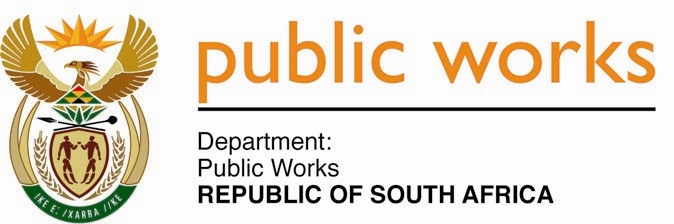 MINISTRYPUBLIC WORKS AND INFRASTRUCTUREREPUBLIC OF SOUTH AFRICA Department of Public Works l Central Government Offices l 256 Madiba Street l Pretoria l Contact: +27 (0)12 406 1627 l Fax: +27 (0)12 323 7573Private Bag X9155 l CAPE TOWN, 8001 l RSA 4th Floor Parliament Building l 120 Plain Street l CAPE TOWN l Tel: +27 21 402 2219 Fax: +27 21 462 4592 www.publicworks.gov.za NATIONAL ASSEMBLYWRITTEN REPLYQUESTION NUMBER:					        	1136 [NO. NW1388E]INTERNAL QUESTION PAPER NO.:				12 of 2022DATE OF PUBLICATION:					        	25 MARCH 2022DATE OF REPLY:						           09 JUNE 20221136	Ms S J Graham (DA) asked the Minister of Public Works and Infrastructure:Whether all the treatment plans have been drafted to address the 30 findings in the Binder Dijker Otte report titled Review of Parliament’s Prestige Construction Projects; if not, (a) which plans are still outstanding and (b) what are the reasons that the plans have not been finalised; if so, what are the details of (i) each plan and (ii) the progress that has been made on the implementation of each treatment plan?										        W1388E_______________________________________________________________________________REPLY:The Minister of Public Works and Infrastructure I have been informed by the Department that all treatment plans have been drafted to address the 30 findings in the BDO report (a)	There is no outstanding treatment plan (b)	Not Applicable. (i)	See the attached Annexure (ii)	See the attached Annexure 